Arbejdsgruppen for Ældre, sundhed, social og integration 
- mødeindkaldelse og dagsorden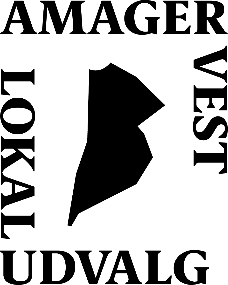 Tovholder: Uffe MeulengrachtDato og tidspunkt: 	torsdag den 1. februar 2024, kl. 17:00-18.30Sted: 		Salen, Foreningshuset Sundholm 8, Sundholmsvej 8   
VED AFBUD:	vj0t@kk.dk  DagsordenDialog med medarbejderne fra den bemandede legeplads Øselsgade.

Præsentation af legepladsen og AVLU 
- Hvordan foregår jeres arbejde/hverdag?
- Herunder også præsentation af AVLUs arbejdsområder
Dialog om legepladsen Øselsgade 
- Hvad er jeres sejre?
- Hvad er jeres udfordringer?
- Evt. fremtidigt samarbejde?2. Status på socialgruppens arbejde og projekter3. Næste møde 
- Besøg hos forening?4. evtSocialgruppens arbejdsgruppemøder i 2024:11. januar, 1. februar, 7. marts, 4. april, 2. maj, 6. juni, 1. august, 5. september, 3. oktober, 7. november, 5. december